ГОСТ Р 52847-2007 Автомобильные транспортные средства. Тормозные механизмы. Технические требования и методы стендовых испытаний
ГОСТ Р 52847-2007

Группа Д25
НАЦИОНАЛЬНЫЙ СТАНДАРТ РОССИЙСКОЙ ФЕДЕРАЦИИАвтомобильные транспортные средстваТОРМОЗНЫЕ МЕХАНИЗМЫТехнические требования и методы стендовых испытанийVehicles. Brake gears.
Technical requirements and machine testing methodsОКС 43.040.40
ОКП 45 0000Дата введения 2009-01-01
ПредисловиеЦели и принципы стандартизации в Российской Федерации установлены Федеральным законом от 27 декабря 2002 г. N 184-ФЗ "О техническом регулировании", а правила применения национальных стандартов Российской Федерации - ГОСТ Р 1.0-2004 "Стандартизация в Российской Федерации. Основные положения"

Сведения о стандарте
1 РАЗРАБОТАН Федеральным государственным унитарным предприятием "Центральный ордена Трудового Красного Знамени научно-исследовательский автомобильный и автомоторный институт" (ФГУП "НАМИ")
2 ВНЕСЕН Техническим комитетом по стандартизации ТК 56 "Дорожный транспорт"
3 УТВЕРЖДЕН И ВВЕДЕН В ДЕЙСТВИЕ Приказом Федерального агентства по техническому регулированию и метрологии от 27 декабря 2007 г. N 489-ст
4 ВВЕДЕН ВПЕРВЫЕ


Информация об изменениях к настоящему стандарту публикуется в ежегодно издаваемом информационном указателе "Национальные стандарты", а текст изменений и поправок - в ежемесячно издаваемых информационных указателях "Национальные стандарты". В случае пересмотра (замены) или отмены настоящего стандарта соответствующее уведомление будет опубликовано в ежемесячно издаваемом информационном указателе "Национальные стандарты". Соответствующая информация, уведомления и тексты размещаются также в информационной системе общего пользования - на официальном сайте Федерального агентства по техническому регулированию и метрологии в сети Интернет

     1 Область применения
     Настоящий стандарт распространяется на колесные тормозные механизмы, предназначенные для автомобильных транспортных средств (далее - АТС), и устанавливает технические требования и методы их испытаний на инерционном стенде.

2 Нормативные ссылкиВ настоящем стандарте использованы ссылки на следующие стандарты:

ГОСТ Р 8.568-97 Государственная система обеспечения единства измерений. Аттестация испытательного оборудования. Основные положения

ГОСТ Р 41.13-99 (Правила ЕЭК ООН N 13) Единообразные предписания, касающиеся официального утверждения механических транспортных средств категорий М, N и О в отношении торможения

ГОСТ Р 41.90-99 (Правила ЕЭК ООН N 90) Единообразные предписания, касающиеся официального утверждения сменных тормозных накладок в сборе и накладок барабанных тормозов для механических транспортных средств и их прицепов

ГОСТ Р 52051-2003 Механические транспортные средства и прицепы. Классификация и определения

Примечание - При пользовании настоящим стандартом целесообразно проверить действие ссылочных стандартов в информационной системе общего пользования - на официальном сайте национального органа Российской Федерации по стандартизации в сети Интернет или по ежегодно издаваемому информационному указателю "Национальные стандарты", который опубликован по состоянию на 1 января текущего года, и по соответствующим ежемесячно издаваемым информационным указателям, опубликованным в текущем году. Если ссылочный стандарт заменен (изменен), то при пользовании настоящим стандартом следует руководствоваться заменяющим (измененным) стандартом. Если ссылочный стандарт отменен без замены, то положение, в котором дана ссылка на него, применяется в части, не затрагивающей эту ссылку.

3 Технические требования3.1 Тормозные механизмы должны соответствовать требованиям настоящего стандарта, ГОСТ Р 41.13, ГОСТ Р 41.90 и технической документации (далее - ТД), утвержденной в установленном порядке.
3.2 Срок службы тормозного механизма должен быть не менее срока службы АТС, для которого он предназначен, при соблюдении правил технического обслуживания и эксплуатации, изложенных в инструкции по эксплуатации на конкретное АТС. В течение пробега до капитального ремонта допускается замена комплектующих изделий, срок службы которых, установленный в технических условиях, менее срока службы АТС.
3.3 Гарантийный срок эксплуатации тормозного механизма должны быть не менее гарантийного срока эксплуатации АТС, для которого он предназначен.

4 Методы испытаний4.1 Общие положения
4.1.1 Методы испытаний должны соответствовать требованиями ГОСТ Р 41.13, ГОСТ Р 41.90и настоящего стандарта.
4.1.2 Тормозные механизмы подвергают следующим испытаниям:

- определению эффективности работы;

- оценке прочности.
4.1.3 Перед испытаниями тормозные механизмы проверяют на соответствие их габаритных и присоединительных размеров требованиям ТД.
4.2 Испытательное оборудование
4.2.1 Испытательное оборудование должно быть аттестовано в соответствии с требованиями ГОСТ Р 8.568.
4.2.2 Испытания проводят на инерционном динамометрическом стенде, оснащенном маховыми массами и аппаратурой для измерения (записи):

- тормозного момента (замедления);

- приводного усилия, действующего на тормозные колодки испытуемого тормозного механизма, или давления в гидравлическом или пневматическом приводе тормозного механизма;

- температуры тормозных накладок;

- частоты вращения тормозного диска (барабана), установленного на валу маховых масс;

- числа полных оборотов тормозного диска (барабана) до полной остановки при каждом торможении.
4.2.3 Погрешность измерений не должна превышать:

3% - тормозного момента (замедления);

3% - приводного усилия или давления в приводе;

3% - температуры зоны трения;

1,5% - частоты вращения.
4.2.4 Стенд должен обеспечивать проведение испытаний в следующих условиях:

- момент инерции вращающихся масс - не менее указанного в ГОСТ Р 41.90;

- регулируемую приводную силу, воздействующую на тормозные колодки, - не менее установленного значения усилия для органа управления тормозной системы базового АТС (50 кгс для АТС категорий М1 и 70 кгс - для АТС других категорий по ГОСТ Р 52051);

- частоту вращения вала в начале торможения - не менее частоты вращения оси колеса, соответствующей максимальной скорости АТС.
4.2.5 При использовании воздушного охлаждения тормозного механизма скорость воздушного потока должна быть не более 10 км/ч.
4.3 Приработка рабочих поверхностей накладок тормозных колодок
4.3.1 Перед испытаниями проводят приработку рабочих поверхностей накладок тормозных колодок до тех пор, пока не будет обеспечен контакт не менее 80% рабочей поверхности каждой накладки с тормозным барабаном или не менее 90% рабочей поверхности каждой накладки с тормозным диском.
4.3.2 Приработку рабочих поверхностей накладок тормозных колодок проводят путем чередующихся торможений с начальной скорости <0,5 (максимальная скорость  - по ТД на АТС) до полной остановки. При этом приводная сила или давление в приводе должны обеспечивать установившееся замедление не более 5 м/с. Температура накладок перед началом каждого торможения должна быть не более 100 °С.

Примечание - Допускается проводить приработку по инструкции предприятия-изготовителя.

4.4 Проверка эффективности работы тормозных колодок
4.4.1 В процессе испытаний вал с инерционными массами сначала разгоняют до заданной частоты вращения, а затем выполняют торможение при заданном приводном усилии (давлении в рабочем цилиндре тормозного механизма).
4.4.2 Характеристики эффективности тормозного механизма определяют как зависимости среднего тормозного момента и/или установившегося замедления от:

- тормозного усилия (давления) при заданной начальной скорости торможения;

- начальной скорости торможения при заданной приводной силе (давлении в приводе);

- температуры накладок.
4.4.3 Объем испытаний, порядок их проведения и определения характеристик эффективности работы тормозных механизмов АТС, а также критерии их оценки должны соответствовать требованиям ГОСТ Р 41.13 и ГОСТ 41.90.
4.5 Испытания по оценке прочности
4.5.1 Первый цикл испытаний состоит из серий последовательно повторяющихся торможений, выполняемых с начальной скорости, указанной в таблице 1, при давлении в тормозном приводе или приводном усилии, обеспечивающем установившееся замедление, указанное в таблице 1, при температуре накладок и диска (барабана) в начале торможения, не превышающей 100 °С. Общее число торможений - не менее 500.


Таблица 14.5.2 Второй цикл испытаний заключается в проведении серий следующих без перерыва торможений, которые начинают со скорости 0,8, но не более 120 км/ч, до конечной скорости 0,4 при давлении в приводе или приводном усилии, обеспечивающем среднее замедление от 3 до 5 м/с, до стабилизации температуры накладок (выполняют не менее 25 торможений). После каждой серии испытаний тормозной механизм охлаждают до температуры окружающей среды. Общее число серий - не менее пяти.
4.5.3 Третий цикл прочностных испытаний проводят аналогично первому циклу по 4.5.1.
4.5.4 После завершения испытаний проводят осмотр тормозного механизма и его деталей. На деталях, имеющих гарантированную прочность, не должно быть механических повреждений.

5 Оформление результатов испытаний5.1 По результатам испытаний составляют протокол, в котором указывают идентификационные данные объекта испытаний и приводят значения измеренных параметров, графические зависимости и данные, характеризующие объект в процессе испытаний (вибрации, шум, дым), а также особенности внешнего вида деталей тормозного механизма до и после испытаний.
5.2 Рекомендуемая форма протокола приведена в приложении А.

Приложение А (обязательное). Форма протокола испытанийПриложение А
(обязательное)Результаты испытаний
по определению эффективности тормозного механизма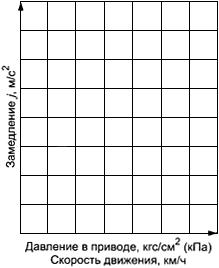 Категория транспортного средства по ГОСТ Р 52051Начальная скорость, км/чУстановившееся замедление*, м/сУдельная тормозная сила*М1805,8-М2605,0-М3605,0-N1805,0-N2605,0-N3605,0-О (прицепы)60-0,5О (полуприцепы)60-0,45* Нормы эффективности торможения - по ГОСТ Р 41.13.* Нормы эффективности торможения - по ГОСТ Р 41.13.* Нормы эффективности торможения - по ГОСТ Р 41.13.* Нормы эффективности торможения - по ГОСТ Р 41.13.1 Объект испытаний1 Объект испытаний1 Объект испытаний1 Объект испытаний2 Результаты испытаний2 Результаты испытаний2 Результаты испытаний2 Результаты испытаний2.1 Эффективность торможения2.1 Эффективность торможения2.1 Эффективность торможения2.1 Эффективность торможения3 Замечания по внешнему виду после прочностных испытаний3 Замечания по внешнему виду после прочностных испытанийИспытательИспытательИспытательДатаДатаДата